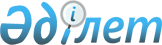 О переносе дней отдыха
					
			Утративший силу
			
			
		
					Решение маслихата города Астаны от 22 сентября 2010 года № 395/51-IV. Зарегистрировано Департаментом юстиции города Астаны 5 октября 2010 года № 650. Утратило силу решением маслихата города Астаны от 29 июня 2011 года № 466/65-IV

      Сноска. Утратило силу решением маслихата города Астаны от 29.06.2011 № 466/65-IV.      Руководствуясь подпунктом 5 статьи 7 Закона Республики Казахстан «О статусе столицы Республики Казахстан», в целях создания условий для организации и проведения Саммита Организации по безопасности и сотрудничеству в Европе маслихат города Астаны РЕШИЛ:



      1. Перенести в городе Астане дни отдыха с субботы 27 ноября и воскресенья 28 ноября на среду и четверг 1-2 декабря 2010 года.



      2. Настоящее решение вводится в действие по истечении десяти календарных дней после дня его первого официального опубликования.      Председатель сессии

      маслихата города Астаны                    М. Шекенов      Секретарь маслихата

      города Астаны                              В. Редкокашин
					© 2012. РГП на ПХВ «Институт законодательства и правовой информации Республики Казахстан» Министерства юстиции Республики Казахстан
				